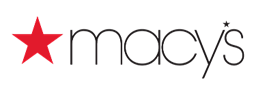 PARA DIFUSIÓN INMEDIATAContacto:	Billy Dumé, Relaciones con los medios de Macy’s		646-429-7449; {0>billy.dume@macys.com<}0{>billy.dume@macys.com		Tracy Davis, Relaciones con los medios de Macy’s		646-429-7470; {0>tracy.davis@macys.com<}0{>tracy.davis@macys.comEN ESTA TEMPORADA FESTIVA, EXPERIMENTE LA ALEGRÍA DE DAR LOS MAGNÍFICOS OBSEQUIOS DE MACY'SDesde moda y tecnología a artículos para el hogar y pequeños obsequios para colocar en las tradicionales medias navideñas, la increíble variedad de Macy’s facilita las compras de Navidad; además, siempre dispone de la ayuda de los especialistasen My Stylist@Macy’sNUEVA YORK, NY – 19 de octubre de 2016 – La temporada de fiestas de Fin de año es una celebración de la felicidad que reúne a todos con sus seres queridos y Macy’s cuenta con el obsequio perfecto para que familiares, amigos y todas las personas cercanas queridas se sientan especiales. Se trate de la fashionista obsesionada por la pasarela, el incansable atleta, el fanático de la tecnología o el eximio chef, Macy’s cuenta con innumerables artículos de todos los precios que seguramente alegrarán los corazones de nuestros seres más queridos.“Ninguna otra época del año inspira los sentimientos de amor, compasión y generosidad como la época de las fiestas", dice Kathy Hill, vicepresidente senior de My Stylist@Macy’s. “Este año, verdaderamente nos hemos superado con la más amplia variedad de regalos para todos los integrantes de la lista. Además, si necesita una pequeña ayuda, los especialistas en obsequios de dedicación exclusiva de My Stylist@Macy’s hacen que elegir el regalo perfecto sea más fácil que nunca." El regalo de estiloCon una lista de marcas de moda y célebres diseñadores, Macy’s es el destino ideal para las prendas que elevarán el guardarropas de cualquiera a la enésima potencia en esta temporada festiva. Carteras, zapatos, joyas y prendas deportivas con las últimas tendencias harán las delicias de ellas. Los zapatos adornados con piedras de MICHAEL Michael Koors son chic, elegantes y prácticos, y vienen en lujoso terciopelo, otorgándole a la tela infaltable de la temporada un toque único e inesperado. Un emblemático sobre de pulsera de Coach con la figura de Mickey Mouse y brillantes colores es divertido, práctico y moderno mientras que un buzo con capucha y calzas de Nike o pantalones de jogging y sweaters con el logotipo de Calvin Klein Performance podrán llevarla de la clase de yoga al restaurant con gran estilo. Ella también merece un obsequio cómodo y glamoroso a la vez como un par de mocasines brillosos con borde de piel sintética de I.N.C. International Concepts. 

Para él, un saco sport de terciopelo de Alfani agrega de inmediato in toque de lujo y distinción. Para hacer juego con el saco, nada mejor que unos pantalones angostos bar III y una corbata para un look más formal, o bien jeans y mocasines o botas para un look más informal, pero a la vez arreglado y urbano. Para él, los anteojos de aviador polarizados de Ray-Ban ya son un clásico, pero no cabe duda de que son una forma moderna y estilizada de proteger su vista del sol mientras que una billetera fina con cierre de Kenneth Cole Reaction es una forma excelente de actualizar algo que usa todos los días. 


La belleza y el cuidado personal son toques finales imprescindibles, y Macy’s cuenta con una amplísima variedad de fabulosos productos que harán las delicias de todos. La paleta de maquillaje y el set de 9 pinceles Impulse le permitirán a ella experimentar con numerosos looks en una impresionante gama de colores y tonalidades. Para ellos, el set de 4 piezas Hydration Hits de Kiehl asegura el preciado don de una piel sana y tersa.TecnologíaLos amantes de la tecnología de todas las edades apreciarán los últimos artilugios y aparatos que ofrece Macy’s. Los nuevos relojes digitales inteligentes Michael Kors Access Bradshaw ofrecen tanto moda como tecnología: estos relojes inteligentes personalizables realizan el seguimiento de metas de actividad física y salud, ofrecen notificaciones y mucho más; conectan todos los aspectos de su mundo y le permiten cumplir todas la metas al tiempo que constituyen bellas piezas de joyería. Los auriculares con forma de oreja de gato Brookstone son inalámbricos y también pueden proyectar la música desde las orejas, para que pueda llevar la fiesta a cualquier parte y compartir la alegría con todos. Regale la experiencia de realidad virtual con los Samsung Gear VR Oculus, que ofrecen deslumbrantes gráficos y asombre a alguien especial con el Star Shower, un proyector láser de imágenes navideñas en movimiento que cubre enormes superficies con una miríada de luces y estrellas. Maravillas mágicasMacy’s ofrece miles de juguetes, juegos y demás para garantizar risas y alegría durante toda la temporada. Los ojos de los más chicos brillarán de alegría con un juego de ingeniería de Little Bits, con el que podrán construir sus propios robots o con la lapicera 3Doodler que les permitirá crear magníficas obras de arte tridimensionales desde los rincones más recónditos de su imaginación. Los libros para colorear Portable Color Me Happy son algo especial y ofrecen a los niños intrincadas imágenes específicamente diseñadas para hacerlos vibrar y sentirse energéticos, inspirados y realizados. El kit de costura de pingüinos Cate and Levi permite a los niños crear sus propios y adorables mejores amigos pingüinos y el kit de stencil de ukulele de Kid Made Modern les permite pintar sus instrumentos de acuerdo con su personalidad antes de ponerse a tocar. Niños de todas las edades podrán descubrir la magia de su troll favorito. En homenaje al film animado Trolls de DreamWorks, cuyo estreno está previsto para el 4 de noviembre, Macy's ha dado vida a Poppy, Branch, Guy Diamond y las demás adorables criaturas para deleite de todos los niños en esta temporada de fiestas.Regalos para el hogarMacy’s es el destino integral para conseguir los mejores regalos que harán las delicias de todos. Los amantes de los cócteles apreciarán la nueva línea de utensilios para bar de cobre de Martha Stewart Collection, vasos de whisky DOF, jarros Moscow Mule y una estilizada bandeja para colocar todas las piezas. Para quienes cargan sus tanques en movimiento, los jarros de viaje All in Good Taste de kate spade son el regalo perfecto, con sus brillantes colores y divertidos dichos. Un guiño a la nueva tendencia de mezcla de materials, las piezas de servicio de Thirstystone ofrecen remos de frío mármol y cálida madera de acacia. Para sus queridos cocineros curiosos, nada mejor que los esenciales de siempre para la cocina como la batidora de 7 velocidades Cruz, el sacacorchos eléctrico Metrokane y el Ninja Forte Coffee Bar 11. Macy’s también ofrece la línea completa de delicias RH de Macy’s, que incluyen frutos secos combinados, delicias de menta, galletas y mucho más que satisfarán hasta el paladar más exigente.Regalos que hacen el bienNo hay mejor sensación que la de dar un regalo que a la vez beneficia a otros, y Macy’s ofrece una amplia variedad de oportunidades para apoyar valiosas causas durante esta temporada de fiestas. Exclusivamente en Macy’s, la colección Heart of Haiti incluye hermosas piezas decorativas de papel maché, metal y de piedra jabón talladas a mano, mientras que Rwanda Path to Peace ofrece singulares canastos tejidos a mano en atractivas tonalidades. En sociedad con Global Goods Partners, Macy’s ofrecerá también una amplia variedad de productos para el hogar hechos a mano tales como mantas de lana tejida, cajas decorativas y marcos de fotografías con venecitas que benefician a artesanos de países tales como Bolivia e India. Los artesanos que participan en todos estos programas reciben al menos la mitad del precio de venta mayorista de cada pieza vendida. Visite macys.com/giftsthatgivehope para conocer más.Los clientes también pueden adquirir el libro de cuentos ilustrado “Yes, Virginia” o el DVD especial animado exclusivamente en ciertas tiendas Macy’s y macys.com. El diez por ciento del precio de compra de cada libro y DVD se donará a Make-A-Wish® para ayudar a cumplir los deseos de niños con enfermedades graves.Expertos en regalos a su servicio¿Necesita ayuda durante las fiestas? Deje que My Stylist@Macy’s sea su guía. Sea que necesite el look correcto para la fiesta, actualizar su guardarropas con una línea completa de vestidos para las soirées o simplemente de encontrar el regalo perfecto, el servicio personalizado de estilistas de Macy’s es una solución divertida, rápida y gratuita para todo lo que pueda necesitar. Simplemente indíqueles cuánto está dispuesto a gastar, alguna información sobre lo que necesita y ellos se encargarán del resto. Más aún, si está verdaderamente apurado, puede combinar este servicio con una tarjeta de obsequio y hacer dos regalos en uno.Si necesitas más ideas para regular, visite la guía de regalos en línea de Macy’s en macys.com/gifts.Si necesita materiales para los medios, incluso imágenes de alta resolución de los productos, visite: http://pimsmultimedia.com/macys-holiday2016   # # #Acerca de Macy’sMacy’s, la marca minorista más importante de Macy’s, Inc. (NYSE:M), ofrece artículos de moda y de lujo a precios accesibles a clientes en 734 tiendas en 45 estados, el Distrito de Columbia, Puerto Rico y Guam, así como a clientes en los EE. UU. y más de 100 destinos internacionales mediante su tienda en línea en macys.com. Por medio de sus tiendas, sitios de comercio electrónico y plataformas móviles y sociales, Macy’s ofrece variedades únicas de artículos que incluyen la gama más codiciada y exclusiva de marcas de moda para él, ella y el hogar. Macy's es conocida por eventos de dimensiones épicas, tales como los fuegos artificiales del Día de la Independencia, conocido como Macy's 4th of July Fireworks®, y el desfile del Día de Acción de Gracias, conocido como Macy's Thanksgiving Day Parade®, así como también espectaculares desfiles de moda, eventos culinarios, exhibiciones florales y presentaciones de personajes famosos. Las tiendas insignia de Macy’s, Herald Square en la ciudad de Nueva York, Union Square en San Francisco, State Street en Chicago, Dadeland en Miami y South Coast Plaza en el sur de California, entre otras, gozan de renombre internacional y son un destino obligado de todo visitante. Con una tradición de más de 150 años y el apoyo colectivo de clientes y empleados, Macy’s ayuda a fortalecer las comunidades apoyando a organizaciones de beneficencia locales y nacionales, y donando más de $69 millones anuales para mejorar la vida de sus clientes.Para obtener materiales, imágenes y contactos para los medios de prensa, visite nuestra sala de prensa en línea en macys.com/pressroom.